Work to be turned in May 4-8This is a quick chart for ELA, Math, Science, and Social Studies AssignmentsNeed to be turned in and will be recorded in Power School**Remote Plans are on the next page.Mrs. Poggensee        Remote Learning      2nd Grade             Week of May 4-8If highlighted in yellow, these assignments need to be turned in &  are recorded in power schoolTeacher’s Names are linked to their teacher’s pages.Math with Mrs. Pfeiffer and Mrs. AleoTo open Hyperlink:  right click and select Open Hyperlink.Turned InReading: Worksheet for Story:  The Best Student                               (assigned on Tuesday) Worksheet on Poggensee teacher page and emailed to parentsReading:  Who Wants a Spiny Snack with questions on  Read Works                        (assigned on Thursday)Spelling: 4 activities  spelling city                   (assigned on Tuesday and Thursday) English: Complete the activity on IXL                     (assigned on Monday)                 subject and object pronounMath Mrs.Pfeiffer  and Mrs. Aleo   Refer to Chart                   (assigned on Monday and Wednesday)                     Math Trainer Lesson 11.1 and 11.2Social Studies        On Freckle for all 2nd Grade                          What is a Family?    (assigned on Tuesday)Science                  On Freckle for all 2nd Grade                             Natural Disasters       (assigned on Thursday)TimeSubjectMath/WritingMondayELA2nd ScienceTuesdayELA2nd ScienceTuesdayMath/Writing WednesdayMath/Writing WednesdayELA2nd Social StudiesThursdayFlexible FridayFlexible Friday8:00-8:30Wake up, Breakfast, Get Ready for the DayWake up, Breakfast, Get Ready for the DayWake up, Breakfast, Get Ready for the DayWake up, Breakfast, Get Ready for the DayWake up, Breakfast, Get Ready for the DayWake up, Breakfast, Get Ready for the DayWake up, Breakfast, Get Ready for the DayWake up, Breakfast, Get Ready for the Day8:30-9:00Frecklestudent.freckle.comor ixl.comyour username and password were emailed to your parentsFrecklestudent.freckle.comor ixl.comyour username and password were emailed to your parentsSpellingspellingcity.comyour username and password were emailed to your parentsStart activitiesSpellingspellingcity.comyour username and password were emailed to your parentsStart activitiesIXLhttps://www.ixl.com/signin/summithillDo assigned skillsyour username and password were emailed to your parentsSpellingspellingcity.comyour username and password were emailed to your parentsMake sure to complete all activities before taking the test on spelling city.Spellingspellingcity.comyour username and password were emailed to your parentsMake sure to complete all activities before taking the test on spelling city.Perfect time to make sure your work is turned in.9:00-10:00MathMrs.PfeifferMrs. Aleo#1. Watch Video for Lesson 11.1 by clicking on the link below: Math Video 11.1#2. Complete Math Trainer Lesson 11.1 in Think Central. Please be sure to click the TURN IN button when you are done.#3. Complete 15 Minutes in Reflex MathMathMrs.PfeifferMrs. Aleo#1. Watch Video for Lesson 11.1 by clicking on the link below: Math Video 11.1#2. Complete Math Trainer Lesson 11.1 in Think Central. Please be sure to click the TURN IN button when you are done.#3. Complete 15 Minutes in Reflex MathELA/ReadingThink CentralThe Best StudentListen to the storyTell a family member, a pet, or a stuffed animal about your story Re-read the story without audio  or listen to it againComplete the story worksheet.THE WORKSHEET is on  Poggensee teacher’s page, emailed to parents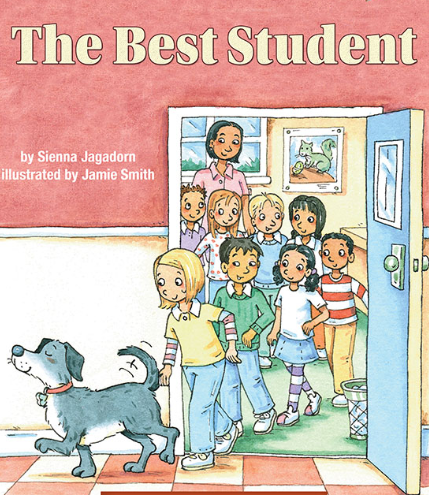 ELA/ReadingThink CentralThe Best StudentListen to the storyTell a family member, a pet, or a stuffed animal about your story Re-read the story without audio  or listen to it againComplete the story worksheet.THE WORKSHEET is on  Poggensee teacher’s page, emailed to parentsMathMrs. PfeifferMrs. Aleo#1. Watch Video for Lesson 11.2 by clicking on the link below: Math Video 11.2#2. Complete Math Trainer Lesson 11.2 in Think Central. Please be sure to click the TURN IN button when you are done.#3. Complete 15 Minutes in Reflex  MathELA/Readingread worksclass code:MBB3NE Find your namePassword: 1234Who Wants a Spiny Snack?listen to the articleread the articleanswer the comprehension questions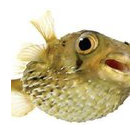 Re-read The Best StudentELA/Readingread worksclass code:MBB3NE Find your namePassword: 1234Who Wants a Spiny Snack?listen to the articleread the articleanswer the comprehension questionsRe-read The Best StudentPerfect time to make sure your work is turned in.Practice on a site of choice.Check out sites listed on your webchartIf you need another one I will email it.10:00-10:30P.E. / Movement Break Mr. Jacobi Ms. Shea Click  on a name to be taken to their page.P.E. / Movement Break Mr. Jacobi Ms. Shea Click  on a name to be taken to their page.P.E. / Movement Break Mr. Jacobi Ms. Shea  Click on a name to be taken to their page.P.E. / Movement Break Mr. Jacobi Ms. Shea  Click on a name to be taken to their page.P.E. / Movement BreakMr. Jacobi Ms. Shea  Click on a name to be taken to their page.P.E. / Movement BreakMr. Jacob   Ms. Shea  Click on a name to be taken to their page.P.E. / Movement BreakMr. Jacob   Ms. Shea  Click on a name to be taken to their page.10:30-11:00Silent ReadingRead a book you have at home to a family memberOrRaz Kidskidsa-z.comteacher: jpoggenseeClick on Your name; password your first nameSilent ReadingRead a book you have at home to a family memberOrRaz Kidskidsa-z.comteacher: jpoggenseeClick on Your name; password your first nameTechLog on to Mr. Schneider’s page for his assignmentTechLog on to Mr. Schneider’s page for his assignmentSilent ReadingRead a book you have at home to a family memberOrRaz Kidskidsa-z.comteacher: jpoggenseeClick on Your name; password your first nameSilent ReadingRead a book you have at home to a family memberOrRaz Kidskidsa-z.comteacher: jpoggenseeClick on Your name; password your first nameSilent ReadingRead a book you have at home to a family memberOrRaz Kidskidsa-z.comteacher: jpoggenseeClick on Your name; password your first namePerfect time to make sure your work is turned in.11:0011:45LunchLunchLunchLunchLunchLunchLunchLunch11:45-12:30English / Writingsubject and object pronounAbove is an hyperlink to the assignmentMake sure to Sign In: Complete the subject / object pronoun activity on IXLEnglish / Writingsubject and object pronounAbove is an hyperlink to the assignmentMake sure to Sign In: Complete the subject / object pronoun activity on IXL  Social Studiesstudent.freckle.com*Complete Freckle Assignment:What is a Community? **Be sure to answer ALL questions. ***  Social Studiesstudent.freckle.com*Complete Freckle Assignment:What is a Community? **Be sure to answer ALL questions. ***English / Writingdojo.mesign in as a student complete activity under TO DO OROptional Reading Fire Safety Day     think centralPages    144 -151Read or listen to the story, stop at the bottom of each page where it says stop, think, and write/talk.Complete the story and on page 151 discuss answers.You do not have to turn any of this in.Sciencestudent.freckle.com*Complete Freckle Assignment: Introduction to Matter**Be sure to answer ALL questions. ***Sciencestudent.freckle.com*Complete Freckle Assignment: Introduction to Matter**Be sure to answer ALL questions. ***Practice on a site of choice.Check out sites listed on your webchartIf you need another one I will email it.12:30-1:30ArtVisit Ms. Hole’s Teacher Page for Art ActivitiesArtVisit Ms. Hole’s Teacher Page for Art ActivitiesMusic ActivitiesVisit Mr. Renardo’s Teacher Page for Music ActivitiesMusic ActivitiesVisit Mr. Renardo’s Teacher Page for Music ActivitiesSocial / Emotional LearningComplete an activity from the SEL choice board (listed under down loads  on Poggensee Teacher Page).Music ActivitiesVisit Mr. Renardo’s Teacher Page for Music ActivitiesMusic ActivitiesVisit Mr. Renardo’s Teacher Page for Music Activities